Your face, O Christ, have I sought this day and your beauty have I beheld.
I have seen you in the face of the stranger, 
and beheld your beauty in creation.
Thank you, and keep me aware. Amen.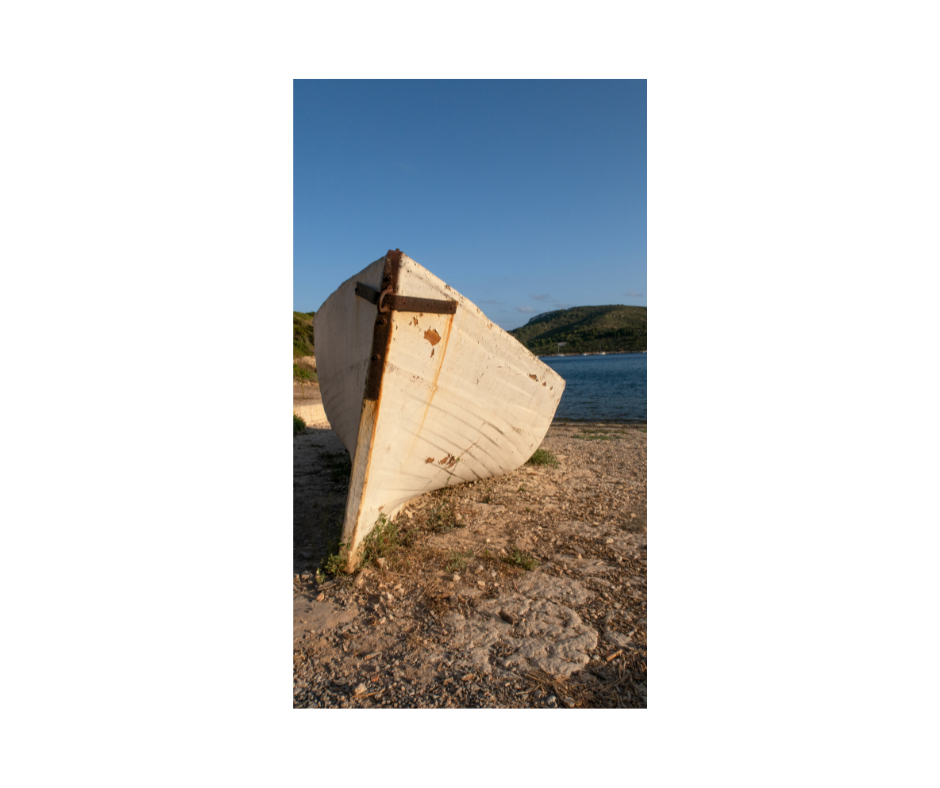 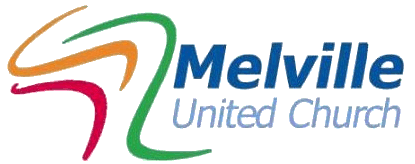 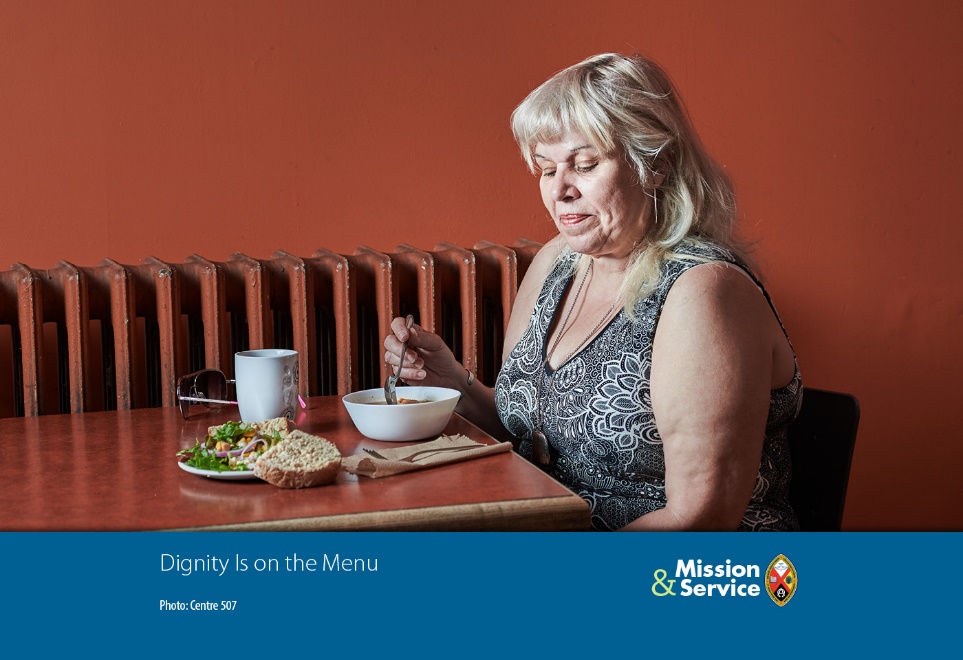 